Тест для учащихся1–4-х классов8 сентября – Международный день грамотностиК 85-летию Эдуарда Николаевича УспенскогоПроверьте свою грамотность!1. Вставьте пропущенные буквы в названиях произведений Э.Н. Успенского.А. «Кр..к..дил Гена и его друзья».Б. «Г..рантийные чел..вечки».В. «К..никулы в Пр..ст..кваш..но». Г. «Плас..массовый дедушка». 2. Вставьте пропущенные буквы в отрывке из «Сказки про мальчика Яшу» Э.Н. Успенского.Мальч..к Яша всегда любил ве..де лаз..ть и во всё зал..зать. Как только прин..сили какой-нибудь ч..модан или ящ..к, Яша сразу же в нём оказ..вался. И во всякие мешки он зал..зал. 3. Разделите текст на предложения и запишите их. Весёлое было лето в Простоквашино дядя Фёдор со своими хвостатыми друзьями занимался урожаем овощей в этот раз должно быть много. ____________________________________________________________________________________________________________________________________________________________________________________________________________________________________________________________________________________________________4. Вставьте пропущенные слова в песне Крокодила Гены.Пусть бегут неуклюже ________________ по лужам,А вода – по асфальту __________. И неясно прохожим в этот день ___________________,Почему я ___________ такой.5. Напишите имена сказочных персонажей. Кто из героев не из сказок Э.Н. Успенского?А. ______________________Б. ______________________В. ______________________Г. ______________________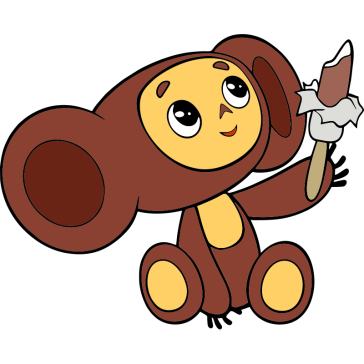 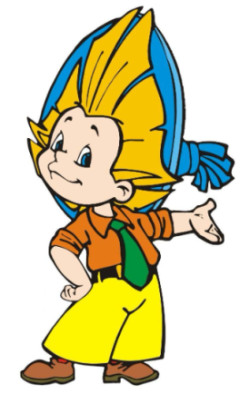 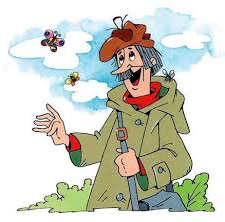 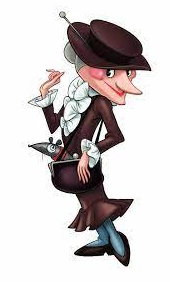                А.                       Б.                             В.                           Г.Правильные ответы:Новосибирск – 2022В рамках проекта «Уроки русского» фонда «Родное слово»